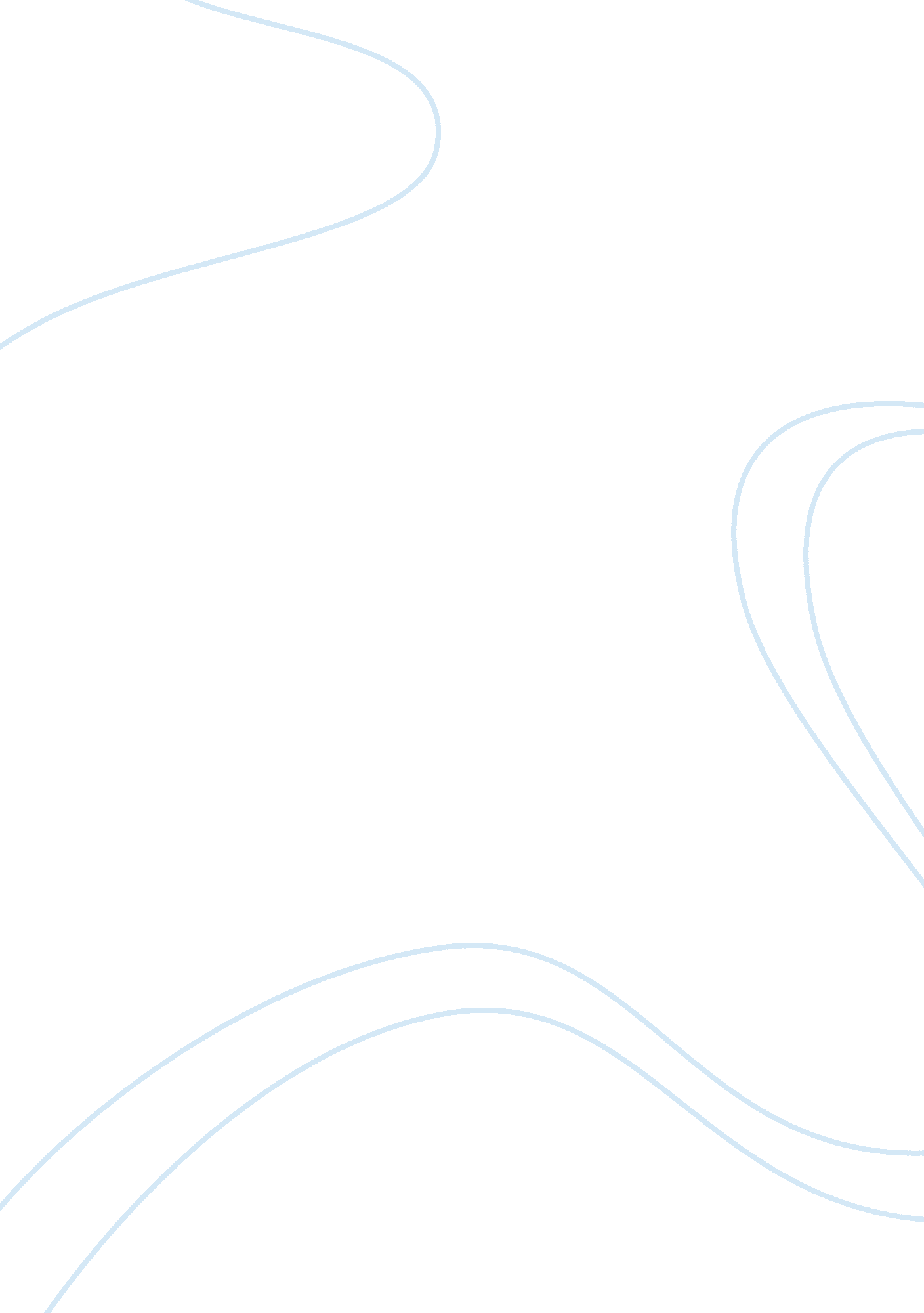 Postmodernism and connection to society assignmentArt & Culture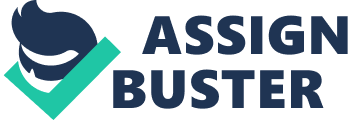 Post-Modernism and Connection to Society In a world that is constantly changing and developing, art can fluctuate throughout time. Postmodernism, is commonly referred to the movement of art, architecture, and criticism in the late 20th century. Various interpretations of culture, art, philosophy, history, economics, and fiction are widely pronounced themes and topics found in art during this era. In history, many different societies have emerged throughout time. In many third world and developing countries, as well as historical eras, Authoritarianism, or commonly known as a closed society, corruption and pluralism have been influenced into art. Political history and society is widely influenced and depicted in the art we see today. The shift during mid to late sass abstract impressionism and conceptuality, new styles showing an unprecedented degree of self-awareness on the part of the artists, as well as a rejection of Modern art’s emotional and spiritual detachment from society arose. Postmodernism is largely a psychological reaction against assumptions and values of western history. There are o hard distinctions between what is real and what is unreal, nor between what is true and what is false. A thing is not necessarily either true or false; it can be both true and false. ” – Harold Painter Harold Painter states a postmodern reality can be perceived differently, that there may not be only one way of viewing things. Postmodernism begins in 1968 in Paris, when college students and professors Joined workers and revolted against repressive French institutions. Artworks during this time usually feature a reality whose existence and properties are logically independent of human nines. Larry MacAfee states that postmodernists are, “ Consuming themselves in the form of images and abstractions through which their desires, sense of identity, and memories are replicated and then sold back to them as products” Postmodernist art is a visual representation of this “ reality’. Notable postmodern artists include Barbara Kruger, Jenny Holler, Christi and Jeanne-Claude, Jeff Soon, Attacks Murrain, and Nan Golden. An Authoritarianism is a society that blindly obeys authority. Represented by no individual freedom and unquestioning obedience. Egg. Engineers Dollhouse’s chancellorship in Austria contained many authoritarian elements. “ limited, not responsible, political pluralism” that is, constraints on political institutions and groups such as legislatures, political parties and interest groups, a basis for legitimacy based on emotion, especially the identification of the regime as a necessary evil to combat “ easily recognizable societal problems” such as underdevelopment or insurgency. Neither “ intensive nor extensive political manipulation” – Juan Line Line specifies forms of authoritarianism room dictatorship states as well as totalitarian experiences. The three pieces incorporates postmodernism and authoritarianism. “ Melting Reality’ is set in an empty downtown city street. Billboards and advertisements that line the sides of the buildings seem to melt and mix in with the world around it. This piece deals with the media advertising part of a “ corrupt society’ theme. Society and the people in it are heavily influenced by what the media tells us. The media imposes standards for body image, beauty, and a certain physical ideal. “ Melting Reality’ takes tales from contemporary art and is the base piece in which the other two artworks are connected to. Inspired by the artist this painting an acrylic on canvas shows what a general overview of a “ corrupt society’ looks like. Media, often referred to as the fourth pillar in democracy, plays a key role in monitoring and investigating the actions of those in power and informing citizens about them. When the media however is forced to hide a story by the government as to what to report, the media becomes corrupted. Types of corruption in the media vary from bribery in the form f cash for news, staged or fake news, gift giving, concealed advertisement and advertisements to nepotism and media capture by vested private or political interests. The piece “ Blurred News” is a small section taken from one of the walls in “ Melting Reality’. The color contrast in “ Blurred News” can be clearly analyzed as an off-cut of the first piece. Mixed medium on canvas helps the audience perceive how the newspaper can be manipulated or destroyed at will by authorities. Measles Hierarchy of Needs is the main subject of the piece “ Before All”. What separates this ice, and a normal Measles Hierarchy of Needs, is the additional layer on the bottom of the pyramid representing wealth. Measles Hierarchy of Needs was made to show what a majority of society valued in life. The bottom layers are meant to be most important. While the top layers are meant to be least important when considering what you need to live. By adding an additional layer at the bottom of the pyramid, this shows that the position society is in today values wealth and power more than anything else. The work “ Before All” is a mixed medium on canvas. 